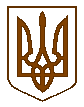 УКРАЇНАБілокриницька   сільська   радаРівненського   району    Рівненської    області(п’ятдесят друга позачергова сесія сьомого скликання)ПРОЕКТ РІШЕННЯвід  07  листопада  2019 року                                                                             №                                                                              Про добровільне об’єднання територіальних громадВраховуючи висновок Рівненської обласної державної адміністрації, затверджений розпорядженням виконуючого обов’язків голови Рівненської обласної державної адміністрації від «28» жовтня 2019 року, №897, керуючись ч.5 ст.7 Закону України «Про добровільне об’єднання територіальних громад», ч.1 ст. 59 Закону України «Про місцеве самоврядування в Україні», сільська радаВИРІШИЛА:Об’єднатися територіальним громадам  сіл  Біла Криниця, Антопіль і Глинки Білокриницької сільської ради Рівненського району Рівненської області, сіл Шубків, Котів, Гориньград Другий, Гориньград Перший, Дуби, Рисв’янка Шубківської сільської ради Рівненського району Рівненської області, сіл Городище, Кругле Городищенської сільської ради Рівненського району Рівненської області у Білокриницьку сільську об’єднану територіальну громаду з адміністративним центром у селі Біла Криниця.Затвердити план організаційних заходів щодо добровільного об’єднання територіальних громад, що додається.Сільський голова                                                                                 Т. ГончарукЗАТВЕРДЖЕНОРішення Білокриницької сільської ради від «___»______  року №__ПЛАН ОРГАНІЗАЦІЙНИХ ЗАХОДІВ ЩОДО ДОБРОВІЛЬНОГО ОБ’ЄДНАННЯ ТЕРИТОРІАЛЬНИХ ГРОМАДЗабезпечити подання роз’яснювальних матеріалів з питань об’єднання територіальних громад у мережі Інтернет, інформаційні стенди.На офіційному сайті сільських рад створити рубрику, присвячену питанням об’єднання територіальних громад.За потреби проводити засідання робочої групи для обговорення перспективних напрямів діяльності в процесі об’єднання територіальних громад.За умови відповідності проекту рішення щодо добровільного об’єднання територіальних громад Конституції та законам України розробити проекти Статуту та плану соціально-економічного розвитку Білокриницької об’єднаної територіальної громади згідно визначених пріоритетних завдань.Звернутися до організації, що має відповідні дозволи та ліцензії на виконання землевпорядних робіт, для проведення інвентаризації меж новоутвореної територіальної громади.Провести інвентаризацію наявних приміщень, що знаходяться у комунальній власності територіальних громад, для подальшого розміщення у них спеціальних служб.Розробити проект плану транспортної мережі обслуговування громадян.Звернутися до обласної та районної рад щодо передачі у комунальну власність об’єднаної територіальної громади майна та техніки для забезпечення надання якісних послуг населенню.Розробити організаційну структуру та штатний розпис виконавчого органу Білокриницької об’єднаної територіальної громади.Провести розрахунки до кошторису витрат на утримання виконавчого органу об’єднаної територіальної громади.Визначити населенні пункти об’єднаної територіальної громади, в яких обирається староста.Підготувати проекти положення та посадову інструкцію щодо старост.Розробити перспективний план формування мережі установ, які надають соціальні послуги.Провести аналіз виконання місцевих бюджетів територіальних громад, що увійдуть до Білокриницької об’єднаної громади, та вжитих заходів з метою недопущення (зменшення) дебіторської та кредиторської заборгованостей.Визначити місця для розміщення структурних підрозділів об’єднаної територіальної громади, забезпечити необхідним технічним оснащенням, інвентарем, проведенням (за необхідністю) ремонту приміщень.Сільський голова                                                                                  Т. Гончарук